Муниципальное казенное дошкольное образовательное учреждение«Подгоренский детский сад № 2»Подгоренского муниципального районаВоронежской областиДидактическая игра «Времена года»Подготовила:педагог-психологЗабугина И.Ю.2013г.Часы  «Времена года».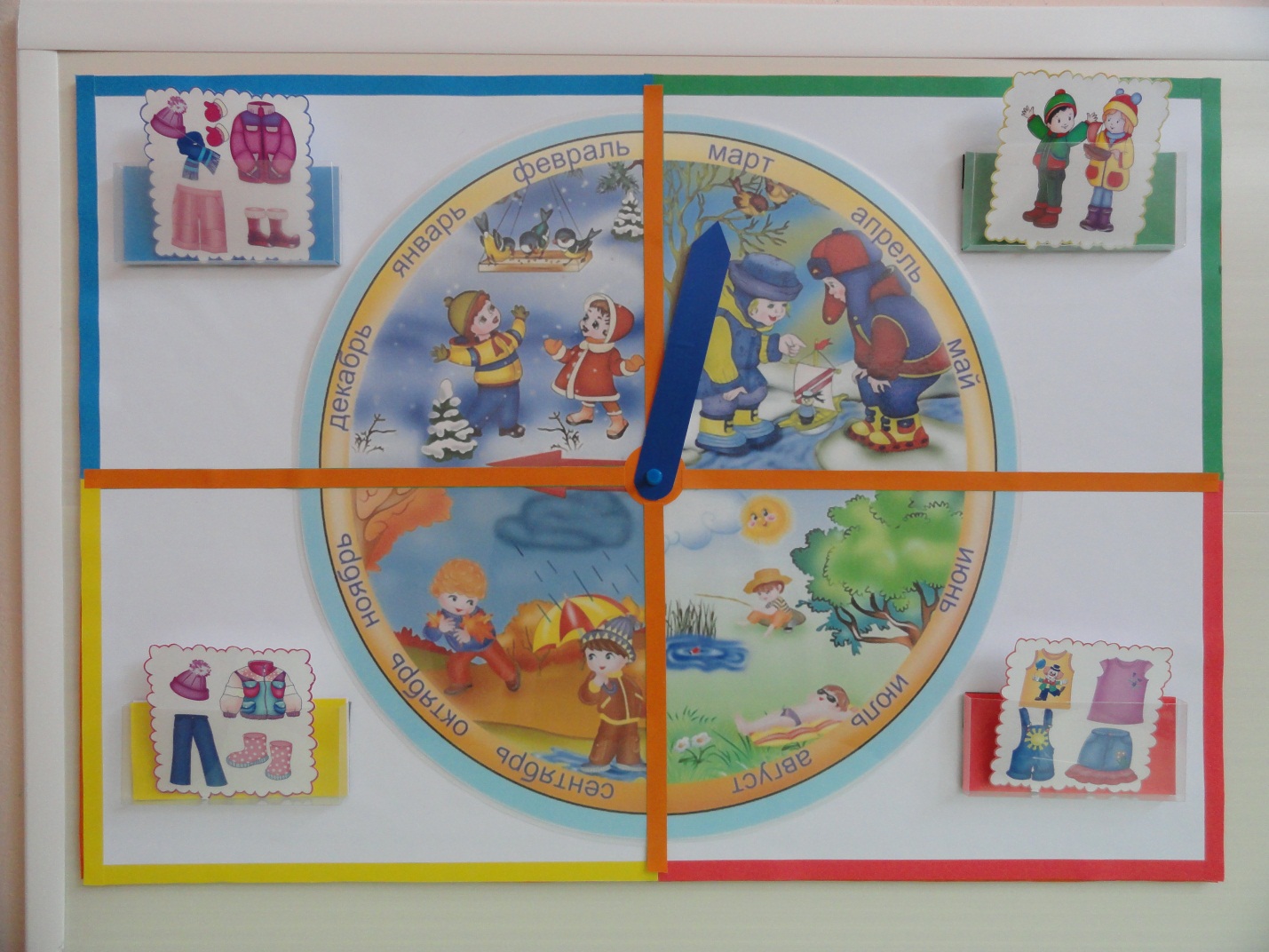 Цель: уточнить характерные признаки времен года, выявлять простейшие причинно-следственные связи.Задачи:- обобщить знания детей о временах года;- учить видеть характерные особенности разных времен года;- закреплять умение воспринимать образ каждого времени года в рисунках.- упражнять в согласовании прилагательных с существительными;- обогащать словарный запас;- активизировать качественный словарь;- учить воспринимать красоту природы, замечать выразительность образа, настроения;- развивать наблюдательность, интерес к окружающей природе, активность, внимание, умение рассуждать;- развивать образность речи, творческое воображение;- развивать зрительное восприятие, слуховое и зрительное внимание;               - развивать эстетическое восприятие красоты природы.Ход игры: карточки-алгоритмы «Погода», «Одежда», «Труд взрослых», «Птицы», «Животные», «Детские забавы» необходимо разложить по временам года и составить рассказ-описание по ним.Карточки-алгоритмы по временам года.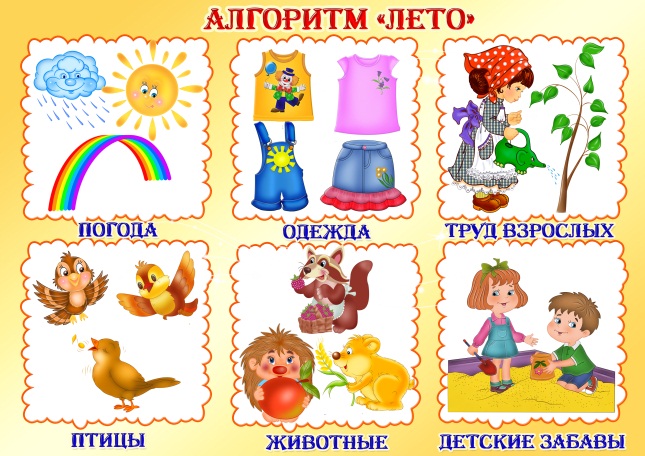 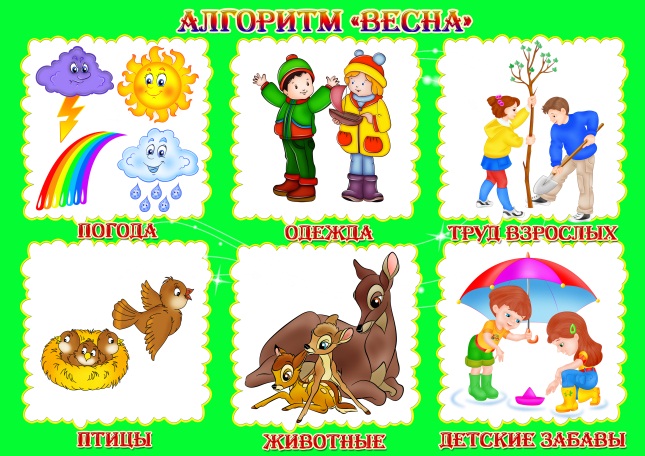 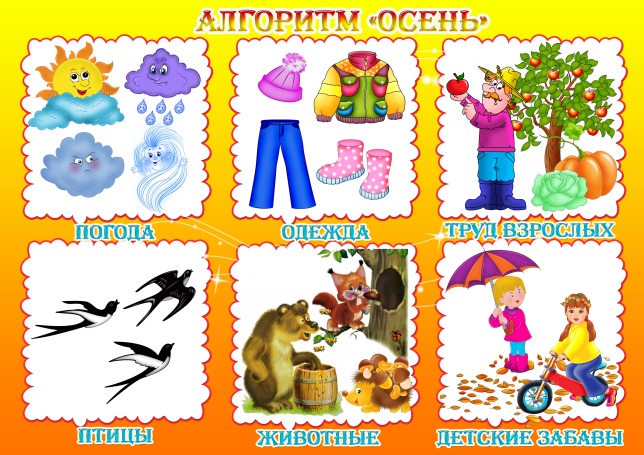 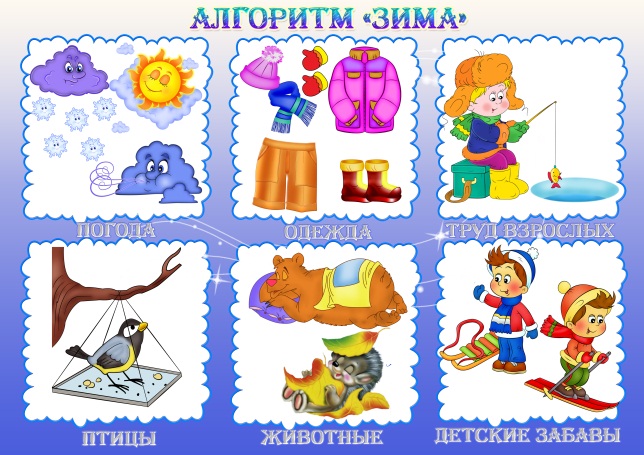 